Finalizada la ejecución del proyecto “Acondicionamiento de senderos locales del término municipal de Urroz-Villa”Proyecto subvencionado por el Gobierno de Navarra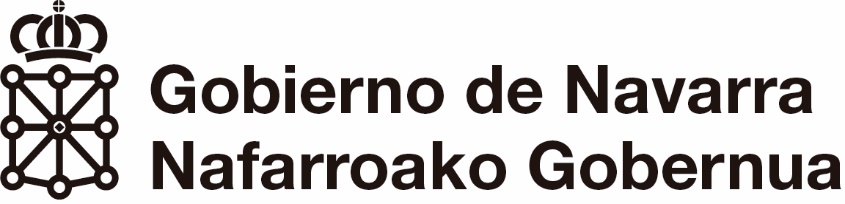 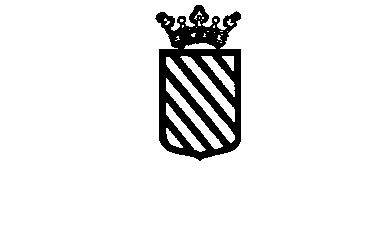 AYUNTAMIENTODEURROZ-VILLA